Publicado en  el 19/10/2015 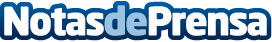 El ICAB imparte un curso sobre la reforma del Código Penal	El Ilustre Colegio de Abogados de Barcelona (ICAB) imparte un curso dirigido a profesionales del derecho para profundizar y abordar las consecuencias prácticas de la reciente reforma del Código Penal, que data del 30 de marzo del 2015 y que entró en vigor el pasado 1 de julio. Esta revisión ha supuesto cambios como  la introducción de la prisión permanente revisable o la nueva regulación del régimen de responsabilidad penal de la empresa. El curso, que tiene un formato no presencial y durará dos meses, está coordinado por Ignasi Martínez de Dalmases, abogado especializado en derecho penal.	 	Datos de contacto:Nota de prensa publicada en: https://www.notasdeprensa.es/el-icab-imparte-un-curso-sobre-la-reforma-del Categorias: Derecho Cursos http://www.notasdeprensa.es